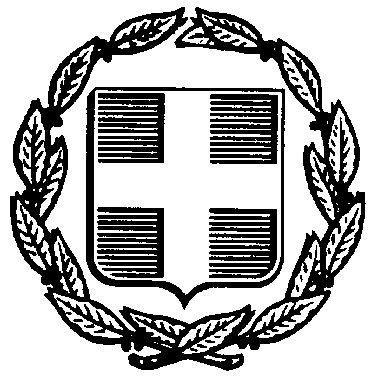 ΚΑΝΟΝΙΣΜΟΣ ΕΣΩΤΕΡΙΚΗΣ ΛΕΙΤΟΥΡΓΙΑΣ ΠΟΛΙΤΙΚΗΣ ΑΜΥΝΑΣ (Π.Α.) ΤΗΣ ΣΧΟΛΙΚΗΣ ΜΟΝΑΔΑΣΣΧΟΛΙΚΟΥ ΕΤΟΥΣ 2015 – 2016ΠροσωπικόΣτοιχεία του ΙδρύματοςΘέση (περιγραφή θέσης κ.λπ.)Η σχολική μονάδα βρίσκεται επί της οδού …. Η προσπέλαση στον αύλειο χώρο γίνεται από …. Η προσπέλαση στους χώρους του σχολείου γίνεται από ….  Η προσέγγιση στο σχολέιο γίνεται από τους εξής οδούς….. Οικοδομική σύστασηΑ)	Κτίριο 1, Σχολείο, Ισόγειο & 2 όροφοι, Συνολικό Εμβαδό Β)	Κτίριο 2, Σχολείο, Ισόγειο & 2 όροφοι, Συνολικό ΕμβαδόΓ)	Αίθουσα Πολλαπλών Χρήσεων, Ισόγεια, Εμβαδό Δ)	Αποθήκη, Ισόγεια, Εμβαδό Ε)	Λεβητοστάσιο, Ισόγειο, Εμβαδό Ζ)  Άλλοι χώροιΣκοπός χρησιμοποιήσεως των κτηρίων Τα κτίρια χρησιμοποιούνται ………Υδροληψία – Ηλεκτροδότηση – Θέρμανση – Πυρόσβεση Υδροληψία από το δίκτυο ύδρευσης της πόλης – Ο πλησιέστερος κώνος ύδρευσης είναι …  Ηλεκτροδότηση από το δίκτυο της Δ.Ε.Η. Η ηλεκτροδότηση από το δίκτυο γίνεται από τον υπ’ αριθμ. …… μετασχηματιστή του δικτύου. Ο κεντρικός πίνακας βρίσκεται  ……. Οι υπό-πίνακες βρίσκονται …….  Θέρμανση κεντρική συνδεδεμένη με το δίκτυο τηλεθέρμανσης Πτολεμαΐδας και δυνατότητα λειτουργίας με λέβητα πετρελαίου.Οι πυροσβεστήρες βρίσκονται …….Επικοινωνία Σχολικής ΜονάδαςΧώροι συγκέντρωσης Ο αρχικός χώρος συγκέντρωσης είναι στον αύλειο χώρο της σχολικής μονάδαςΜετέπειτα το σύνολο του εκπαιδευτικού και μαθητικού δυναμικού θα μετακινηθεί, εφόσον συντρέχει λόγος  στο χώρο του ……… Η πορεία που θα ακολουθηθεί είναι η ………Οργάνωση Μονάδων Πολιτικής ΆμυναςΟμάδα ΑσφαλείαςΤακτικά μέληΑναπληρωματικά μέληΟμάδα ΠυρασφάλειαςΤακτικά μέληΑναπληρωματικά μέλη
Ομάδα Α’ ΒοηθειώνΤακτικά μέληΑναπληρωματικά μέλη
Ομάδα Αποκατάστασης ΒλαβώνΤακτικά μέληΑναπληρωματικά μέλη
Ομάδα Φύλαξης του Αρχείου του ΣχολείουΤακτικά μέληΑναπληρωματικά μέληΥπεύθυνοι Επικοινωνίας με τους αρμόδιους φορείςΤακτικά μέληΑναπληρωματικά μέληΥποστήριξη ΑΜΕΑΤακτικά μέληΑναπληρωματικά μέληΑναζήτηση Ατόμων που δεν έχουν παρουσιαστείΤακτικά μέληΑναπληρωματικά μέληΌλο το εκπαιδευτικό και διοικητικό προσωπικό του σχολείουΕκπαίδευση Προσωπικούα. Θέματα εκπαιδεύσεως(1) Πρώτες βοήθειες	(α) Τεχνική αναπνοή – θέση ανάνηψης - καρδιοαναπνευστική αναζωογόνηση	(β) Καταπληξία (ΣΟΚ)	(γ) Λιποθυμία	(δ) Καρδιακή Προσβολή	(ε) Υπέρταση	(στ) Αφαίρεση ξένων σωμάτων (οφθαλμού- τραχείας)	(ζ) Πνιγμός	(η) Άμεσες ενέργειες σε τροχαία ατυχήματα	(θ) Εισπνοή καπνού(ι) Κακώσεις από σύνθλιψη(ια) Δηλητηριάσεις από δείγματα (δηλητηριώδη έντομα, μέλισσες, φίδια, ζώα, κ.λ.π.)(ιβ) Τραυματικές κακώσεις (θλάσεις- εκδορές- διαστρέμματα-κατάγματα)(ιγ) Αιμορραγίες(ιδ) Μεταφορά τραυματία (2) Οργάνωση Πυρασφάλειας(α) Προληπτικά μέτρα αποφυγής πυρκαγιών(β) Αντιμετώπιση εκδηλωμένων πυρκαγιών(γ) τρόπος χρήσης πυροσβεστήρων – είδη πυροσβεστήρων β.  Προγράμματα εκπαιδεύσεως(1) ΕκπαιδευτέςΕκπαιδευτές ορίζονται από ανάλογες ειδικότητες από φορείς της Ν.Α. Κοζάνης και Περιφερειακές Υπηρεσίες.(2) Βιβλίο ΕκπαιδεύσεωςΤο βιβλίο τηρείται με μέριμνα του αρχηγού και περιλαμβάνει ονοματεπώνυμα εκπαιδευθέντων, ημερομηνία – αντικείμενα εκπαίδευσης.ΠυρασφάλειαΔεν υπάρχει αυτόματο σύστημα πυρόσβεσης. Υπάρχουν πυροσβεστήρες εγκατεστημένοι στα κτίρια σύμφωνα με το σχέδιο της Πυροσβεστικής Υπηρεσίας.Προστασία προσωπικού – μηχανημάτωνΜέτρα προστασίας του προσωπικού και των μηχανημάτων του Σχολείου :α)	Δεν υπάρχει φύλαξη του Σχολείου.β)	Υπάρχει επιστάτης.γ)	Υπάρχει σύστημα συναγερμού συνδεδεμένο με γραφείο Σεκιούριτι.δ)	Υπάρχει σχέδιο εκκένωσης των κτιρίων.Συνεργασία με γειτονικές υπηρεσίες ή σχολικές μονάδεςΤηλέφωνα άμεσης ανάγκηςΆμεση Δράση	Ασφάλεια	Τροχαία	Αστυνομικό τμήμα	Νοσοκομείο	Υγειονομικός σταθμός	Πυροσβεστική	ΕΛΤΑ	ΚΤΕΛ αστικών	ΚΤΕΛ υπεραστικών	ΙΚΑ	ΟΣΕ	ΤΑΞΙ	Εθνικό Στάδιο	Κλειστό Γυμναστήριο	ΔΕΗ Βλάβες	ΟΤΕ Βλάβες	ΔΕΥΑΠ Βλάβες	Δημαρχείο	Τηλεθέρμανση	Οργάνωση Υγειονομικής Υπηρεσίας Δ.Α.Ι.Υπάρχει η δυνατότητα αποθήκευσης φαρμάκων και υγειονομικού υλικού.Διοικητική Μέριμνα (Τροφοδοσία)Δεν υπάρχει δυνατότητα αποθήκευσης τροφίμων και υλικών παρασκευής φαγητού.Τήρηση Ημερολογίου Ενεργειών – Προσωπικού Φακέλου      Ο Αρχηγός της σχολικής μονάδας τηρεί ημερολόγιο στο οποίο καταγράφει τη χρονική εκτέλεση των ενεργειών καθώς και ανάλογος φάκελος με τη σχετική αλληλογραφία.	– Ο – 	– Ο –	Διευθυντής του Σχολείου	Αρχηγός της Πολιτικής ΆμυναςΔιευθυντής:Υποδιευθυντές:Αρχηγός Π.Α. :Υπαρχηγός Π.Α. : Προσωπικό Ιδρύματος:Άνδρες:ΓυναίκεςΣύνολο :- Μαθητικό Δυναμικό :Αγόρια :Κορίτσια :Σύνολο :Τηλέφωνο / faxEmailΟνοματεπώνυμοΔιεύθυνση κατοικίαςΤηλέφωνο οικίαςΚινητόΟνοματεπώνυμοΔιεύθυνση κατοικίαςΤηλέφωνο οικίαςΚινητόΟνοματεπώνυμοΔιεύθυνση κατοικίαςΤηλέφωνο οικίαςΚινητόΟνοματεπώνυμοΔιεύθυνση κατοικίαςΤηλέφωνο οικίαςΚινητόΟνοματεπώνυμοΔιεύθυνση κατοικίαςΤηλέφωνο οικίαςΚινητόΟνοματεπώνυμοΔιεύθυνση κατοικίαςΤηλέφωνο οικίαςΚινητόΟνοματεπώνυμοΔιεύθυνση κατοικίαςΤηλέφωνο οικίαςΚινητόΟνοματεπώνυμοΔιεύθυνση κατοικίαςΤηλέφωνο οικίαςΚινητόΟνοματεπώνυμοΔιεύθυνση κατοικίαςΤηλέφωνο οικίαςΚινητόΟνοματεπώνυμοΔιεύθυνση κατοικίαςΤηλέφωνο οικίαςΚινητόΟνοματεπώνυμοΔιεύθυνση κατοικίαςΤηλέφωνο οικίαςΚινητόΟνοματεπώνυμοΔιεύθυνση κατοικίαςΤηλέφωνο οικίαςΚινητόΟνοματεπώνυμοΔιεύθυνση κατοικίαςΤηλέφωνο οικίαςΚινητόΟνοματεπώνυμοΔιεύθυνση κατοικίαςΤηλέφωνο οικίαςΚινητόΟνοματεπώνυμοΔιεύθυνση κατοικίαςΤηλέφωνο οικίαςΚινητόΟνοματεπώνυμοΔιεύθυνση κατοικίαςΤηλέφωνο οικίαςΚινητόΟνοματεπώνυμοΔιεύθυνση κατοικίαςΤηλέφωνο οικίαςΚινητόΣχολείοΔιεύθυνσηΤηλέφωνο